ZAMÓWIENIEWypełniony dokument zamówienia należy przesłać jako załącznik na adres e-mail: 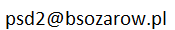 Zamówione materiały i informacje  prześlemy po weryfikacji uprawnień TPP.*Należy podać dane identyfikujące wyłącznie podmiot gospodarczy.  Rodzaj zamówieniaTak/NieDokumentacja technicznaDostęp do interfejsu specjalnegoNazwa TPP*Adres*Dane kontaktowe*e-mailDane kontaktowe*TelefonUprawnienia TPP(podać właściwe) Nazwa i kraj organu właściwego do wydania zezwolenia/rejestracji w związku ze świadczeniem usług TPPUprawnienia TPP(podać właściwe) Numer właściwego zezwolenia lub rejestracjiUprawnienia TPP(podać właściwe) Potwierdzenie przyjęcia przez właściwy organ wniosku o zezwolenie/rejestrację w związku ze świadczeniem usług TPPZakres usług TPP(Tak/Nie)AISZakres usług TPP(Tak/Nie)PISZakres usług TPP(Tak/Nie)CAFData zamówienia